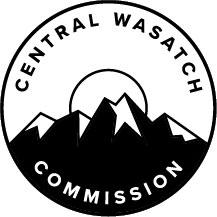 Central Wasatch CommissionShort-Term Projects Committee Meeting1/29/20 10:30 a.m.Salt Lake City and County Building, Cannon Room451 State St, Salt Lake City, UT 84111AgendaIntroductions and new committee membershipDecember committee meeting recapCall for Project Ideas The Utah Outdoor Recreation Grant The Silver Lake Boardwalk projectPotential short-term projectsTrail workToiletsSignageGraffiti abatementOther businessCERTIFICATE OF POSTINGAt or before 10:30 a.m. on Tuesday, January 28, 2020, the undersigned does hereby certify that the above notice and agenda and agenda was (1) posted at either the CWC’s principal office or at the building where the meeting is to be held; (2) posted on the Utah Public Notice Website created under UTAH CODE ANN. 63F-1-701; and (3) provided to The Salt Lake Tribune and/or Deseret News and to a local media correspondent. Final action may be taken in relation to any topic listed on the agenda, including but not limited to adoption, rejection, amendment, addition of conditions and variations of options discussed. Members of the Commission may participate electronically. Meetings may be closed for reasons allowed by statute. In compliance with the Americans with Disabilities Act, individuals needing special accommodations or assistance during this meeting shall notify the CWC’s Administrator at (801) 230-2506 at least 24 hours prior to the meeting. TDD number is (801) 270-2425 or call Relay Utah at #711.  							Kaye Mickelson							CWC Office Administrator